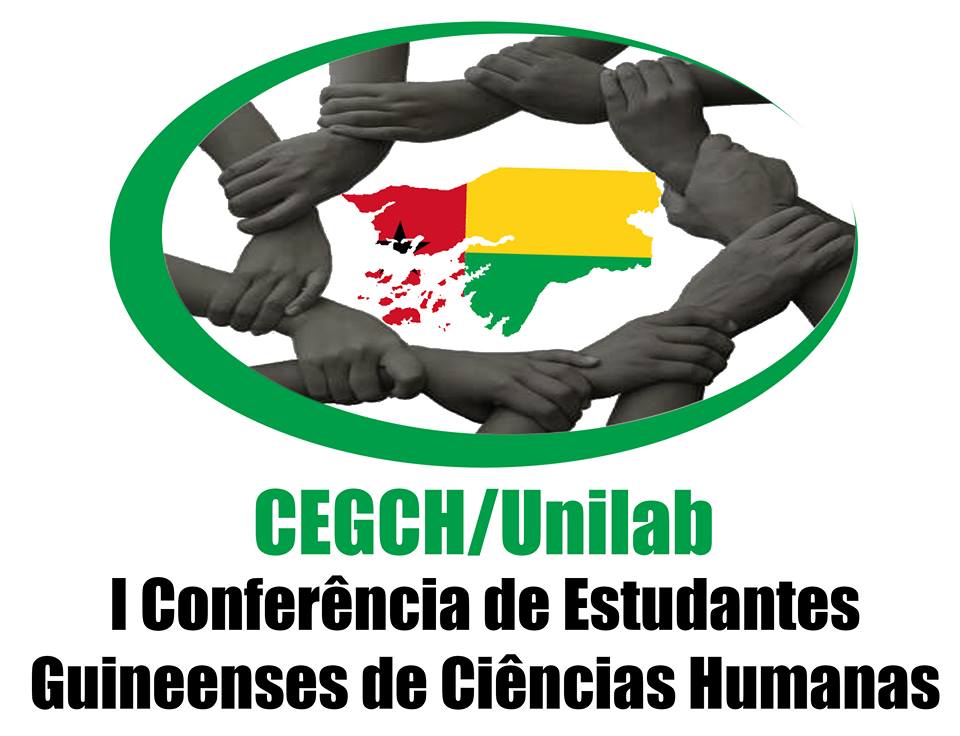 Iª CONFERENCIA DE ESTUDANTES GUINEENSES DE CIÊNCIAS HUMANAS-UNILAB15 a 16 de DezembroUNILAB - Campus de Liberdade, Anfiteatro-Redenção (CE)PROGRAMAÇÃOContatos:(85) 99283093; 997595781E-mail: didierte85@hotmail.comgtamiltom@yahoo.com Dia 15 de DezembroDia 15 de Dezembro08h00Animação cultural - Real Power08h20Chegada de convidados08h30Mesa de Abertura08h45Pausa - Café de manhã09h00Início do primeiro painelTemas:1°- A contribuição de intelectuais no campus de humanidade no desenvolvimento socialOrador: Prof. Dr. Leandro de Proença Lopes (UNILAB)2° - Trajetórias e Experiências acadêmicas.Oradores:  Profa. Dra. Vera Regina Rodrigues (UNILAB)Prof. Dr. Bas’ilele Malomalo (UNILAB)Apesentador/a: Discente Rubilson Velho Delcano (UNILAB)Mediador/a de mesa: Prof. Dr. Carlos Subuhana (UNILAB)12h00Almoço14h00Animação cultural14h20Início do segundo painelTema: Noção de gênero nas sociedades africana e brasileira. Oradores:Profa. Dra. Violeta Holanda (UNILAB)Prof. Dr. Luís Tomas Domingos (UNILAB)Discente Peti Mama GomesApresentador/a: Discente Medilana Tubento (UNILAB)Modeador/a da mesa: Discente Farã Vaz (UNILAB)17h00EncerramnetoDia 16 de DezembroDia 16 de Dezembro08h30 - 09h30Animação cultural peça teatral “Nundé cuta bai”09h00Chegada de convidados9h30Pausa-Café de manhã10h00Exibição  de documentário de Carlos Lopes sobre a África - Instituto Lula e abertura de debatesModeador/a de mesa: Discente  Armando Correia (UNILAB)12h00Pausa- Almoço14h00Animação cultural- 14h20Início de segundo painelTemas:- Estado e governança- Democracia e Direitos HumanosOradores: -Prof. Dr. Sebastião Andre Alves de Lima Filho (UNILAB)-Prof. Dr. Ricardino Dumas Teixeira (UNILAB)- Prof. Drº Francisco Vitor Macedo Perreira (UNILAB)Apresentador/a: Discente Tamilton Teixeira (UNILAB)Moderador/a de Mesa: Discente Didier Té (UNILAB)16h40Apresentação teatral17h00Cerimônia de Encerramento: momento bolo e foto família